У К Р А Ї Н АГОЛОВА ЧЕРНІВЕЦЬКОЇ ОБЛАСНОЇ РАДИРОЗПОРЯДЖЕННЯ№ 92										20 травня 2011 р.Про відзначення Гавради І.О.За багаторічну сумлінну працю, високий професіоналізм, вагомий особистий внесок у розвиток вітчизняної науки, досягнення в науково-дослідницькій діяльності, науково-просвітній роботі, активну громадянську позицію та з нагоди Дня науки нагородити Почесною грамотою обласної ради:Заступник голови обласної ради						В.МанілічГАВРАДУ Ігоря Остаповича- доцента кафедри політології та державного управління факультету історії, політології та міжнародних відносин Чернівецького національного університету імені Юрія Федьковича.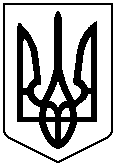 